ПРОЕКТ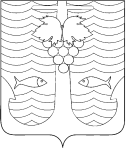 СОВЕТ ТЕМРЮКСКОГО ГОРОДСКОГО ПОСЕЛЕНИЯ ТЕМРЮКСКОГО РАЙОНАРЕШЕНИЕ № ________ сессия   							      ______ созыва«____»_______________ года						              г. ТемрюкО внесении изменений в решение L сессии Совета Темрюкского городского поселения Темрюкского района II созыва от 19 июня 2012 года № 350 «Об утверждении Положения о бюджетном процессе вТемрюкском городском поселении Темрюкского района»В соответствии с Федеральным законом от 6 октября 2003 года № 131-ФЗ «Об общих принципах организации местного самоуправления в Российской Федерации», Уставом Темрюкского городского поселения Темрюкского района в целях приведения муниципальных правовых актов в соответствие с Бюджетным кодексом Российской Федерации Совет Темрюкского городского поселения Темрюкского района решил:1. Внести в решение L сессии Совета Темрюкского городского поселения Темрюкского района II созыва от 19 июня 2012 года № 350 «Об утверждении Положения о бюджетном процессе в Темрюкском городском поселении Темрюкского района» следующие изменения: 1.1. Абзац 18 статьи 7 «Бюджетные полномочия администрации Темрюкского городского поселения Темрюкского района» признать утратившим силу;1.2. В статье 8 «Бюджетные полномочия Финансового органа администрации Темрюкского городского поселения Темрюкского района»:а) абзац «осуществляет иные бюджетные полномочия в соответствии с Бюджетным кодексом Российской Федерации и иными муниципальными правовыми актами, регулирующими бюджетные правоотношения» изложить в следующей редакции: «- устанавливает правила (основания, условия и порядок) списания и восстановления в учете задолженности по денежным обязательствам перед Темрюкским городским поселением Темрюкского района»; б) дополнить абзацем следующего содержания:«-осуществляет иные бюджетные полномочия в соответствии с Бюджетным кодексом Российской Федерации и иными нормативными правовыми актами, регулирующими бюджетные правоотношения».1.3. Статью 10 «Бюджетные полномочия органа внутреннего муниципального финансового контроля администрации Темрюкского городского поселения Темрюкского района» признать утратившей силу;1.4. Статью 12 изложить в следующей редакции:«Статья 12. Бюджетные полномочия отдельных участников бюджетного процесса.Бюджетные полномочия главных распорядителей, получателей средств местного бюджета, главных администраторов (администраторов) доходов местного бюджета, главных администраторов источников финансирования дефицита местного бюджета определяются Бюджетным кодексом Российской Федерации и принимаемыми в соответствии с ним иными нормативными правовыми актами, регулирующими бюджетные правоотношения.»;1.5. В абзаце четвертом статьи 28 «Основы исполнения местного бюджета» слово «Кассовое» заменить словом «Казначейское»;1.6. Статью 29 «Лицевые счета для учета операций по исполнению местного бюджета» изложить в следующей редакции:«Статья 29. Лицевые счетаУчет операций по исполнению местного бюджета, операций со средствами муниципальных бюджетных и автономных учреждений Темрюкского городского поселения Темрюкского района, за исключением случаев, установленных федеральными законами, операций со средствами юридических лиц, не являющимися участниками бюджетного процесса, операций со средствами, поступающими в соответствии с законодательством Российской Федерации во временное распоряжение получателей средств местного бюджета и подлежащими возврату или перечислению в случаях и порядке, устанавливаемых Правительством Российской Федерации, производится на лицевых счетах, открываемых в органах Федерального казначейства в установленном им порядке, за исключением случаев, установленных Бюджетным кодексом Российской Федерации.»;1.7. Абзац четвертый части 2 статьи 40 «Порядок представления годового отчета об исполнении местного бюджета на рассмотрение Совета Темрюкского городского поселения Темрюкского района» изложить в следующей редакции:«- отчет об использовании бюджетных ассигнований резервного фонда администрации Темрюкского городского поселения Темрюкского района по разделам и подразделам классификации расходов бюджетов с указанием реквизитов правового акта администрации Темрюкского городского поселения Темрюкского района, являющегося основанием для расходования бюджетных ассигнований резервного фонда администрации Темрюкского городского поселения Темрюкского района, а также с указанием цели, размера выделенных средств;».2. Администрации Темрюкского городского поселения Темрюкского района обеспечить официальное опубликование решения Совета Темрюкского городского поселения Темрюкского района «О внесении изменений в решение L сессии Совета Темрюкского городского поселения Темрюкского района II созыва от 19 июня 2012 года № 350 «Об утверждении Положения о бюджетном процессе в Темрюкском городском поселении Темрюкского района» в периодическом печатном издании газете Темрюкского района «Тамань» и официально разместить (опубликовать) на официальном сайте муниципального образования Темрюкский район http://www.temruk.ru и официальном сайте администрации Темрюкского городского поселения Темрюкского района http://www.admtemruk.ru в информационно-телекоммуникационной сети «Интернет».3. Контроль за выполнением настоящего решения возложить на заместителя главы Темрюкского городского поселения Темрюкского района А.В. Румянцеву и постоянную комиссию Совета Темрюкского городского поселения Темрюкского района по вопросам экономики, бюджета, финансов, налогов, земельных и имущественных отношений, распоряжению муниципальной собственностью (председатель В.С. Герман).         4. Решение вступает в силу после его официального опубликования, за исключением положений, для которых настоящим решением установлены иные сроки вступления их в силу.5. Подпункты 1.5., 1.6. пункта 1 настоящего решения вступают в силу с 1 января 2021 года.Глава Темрюкского городского поселенияТемрюкского района                                                                        М.В. ЕрмолаевПредседатель СоветаТемрюкского городского поселения Темрюкского района                                           				  О.С. Гусева«____»_______________ года